COLEGIO EMILIA RIQUELMEGUIA DE APRENDIZAJE EN CASAACTIVIDAD VIRTUAL SEMANA DEL 13 AL 16 DE OCTUBRECOLEGIO EMILIA RIQUELMEGUIA DE APRENDIZAJE EN CASAACTIVIDAD VIRTUAL SEMANA DEL 13 AL 16 DE OCTUBRECOLEGIO EMILIA RIQUELMEGUIA DE APRENDIZAJE EN CASAACTIVIDAD VIRTUAL SEMANA DEL 13 AL 16 DE OCTUBRE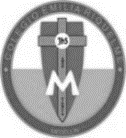 Asignatura: SocialesGrado:   4°Docente: Estefanía LondoñoDocente: Estefanía LondoñoMartes, 13 de octubre del 2020   Agenda virtual: Ramas del poder público.                             Actividad. ACTIVIDADNOTA: si desean pueden imprimir la imagen o si no se realiza en el cuaderno. 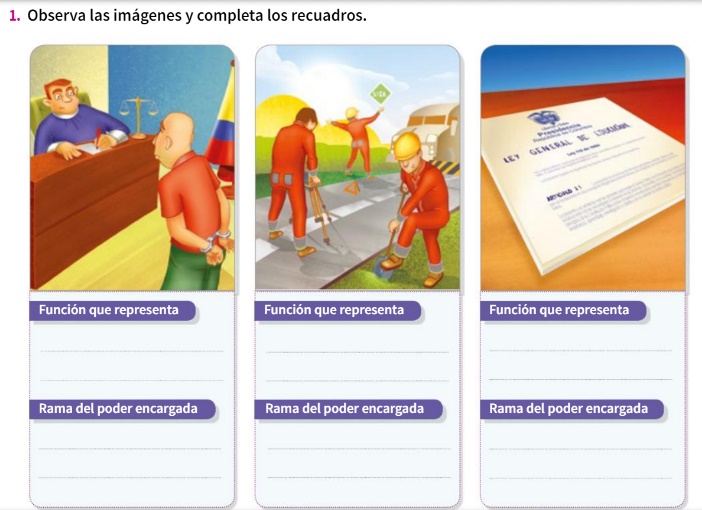 Viernes, 16 de octubre del 2020   Agenda virtual: Las ramas del poder público. (Clase virtual 12:00m)En clase finalizaremos el tema con el siguiente crucigrama. 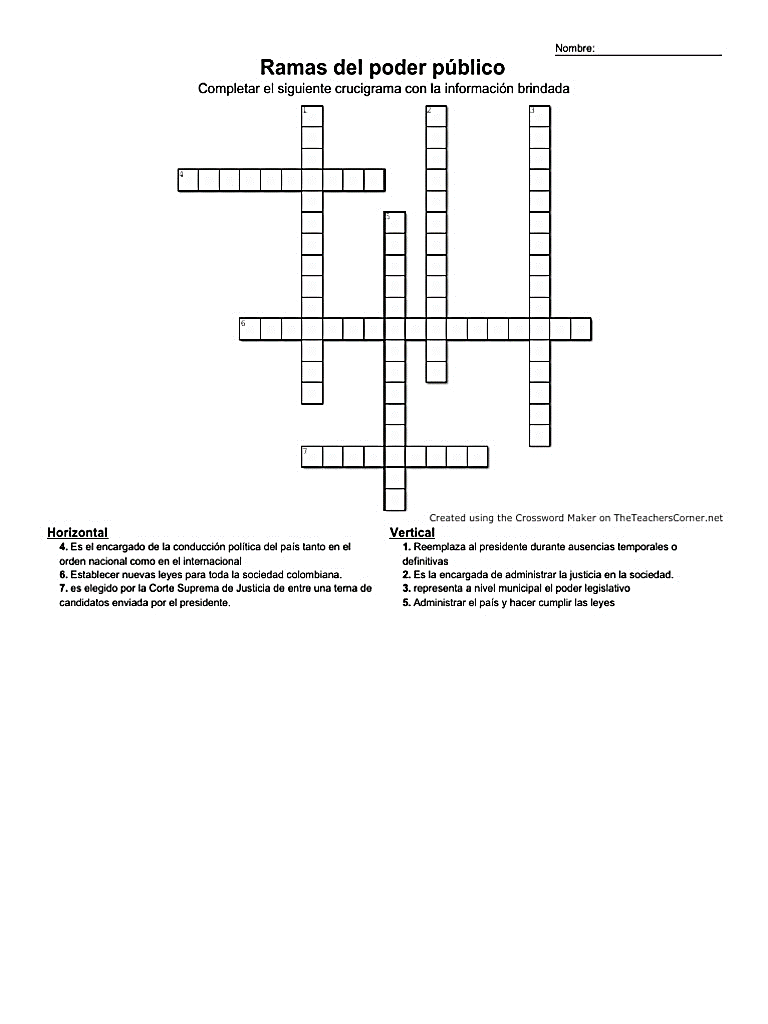 Martes, 13 de octubre del 2020   Agenda virtual: Ramas del poder público.                             Actividad. ACTIVIDADNOTA: si desean pueden imprimir la imagen o si no se realiza en el cuaderno. Viernes, 16 de octubre del 2020   Agenda virtual: Las ramas del poder público. (Clase virtual 12:00m)En clase finalizaremos el tema con el siguiente crucigrama. Martes, 13 de octubre del 2020   Agenda virtual: Ramas del poder público.                             Actividad. ACTIVIDADNOTA: si desean pueden imprimir la imagen o si no se realiza en el cuaderno. Viernes, 16 de octubre del 2020   Agenda virtual: Las ramas del poder público. (Clase virtual 12:00m)En clase finalizaremos el tema con el siguiente crucigrama. Martes, 13 de octubre del 2020   Agenda virtual: Ramas del poder público.                             Actividad. ACTIVIDADNOTA: si desean pueden imprimir la imagen o si no se realiza en el cuaderno. Viernes, 16 de octubre del 2020   Agenda virtual: Las ramas del poder público. (Clase virtual 12:00m)En clase finalizaremos el tema con el siguiente crucigrama. 